      25 апреля 2017 года в специализированном зале настольного тенниса  проходило Первенство Сорочинского городского округа по настольному теннису, в зачет XXXIV Спартакиады учащихся «Старты надежд». К участию в лично-командных соревнованиях допускались учащиеся образовательных организаций 2004-2009 г.р.. Состав команды 4 человека (2 юноши, 2 девушки)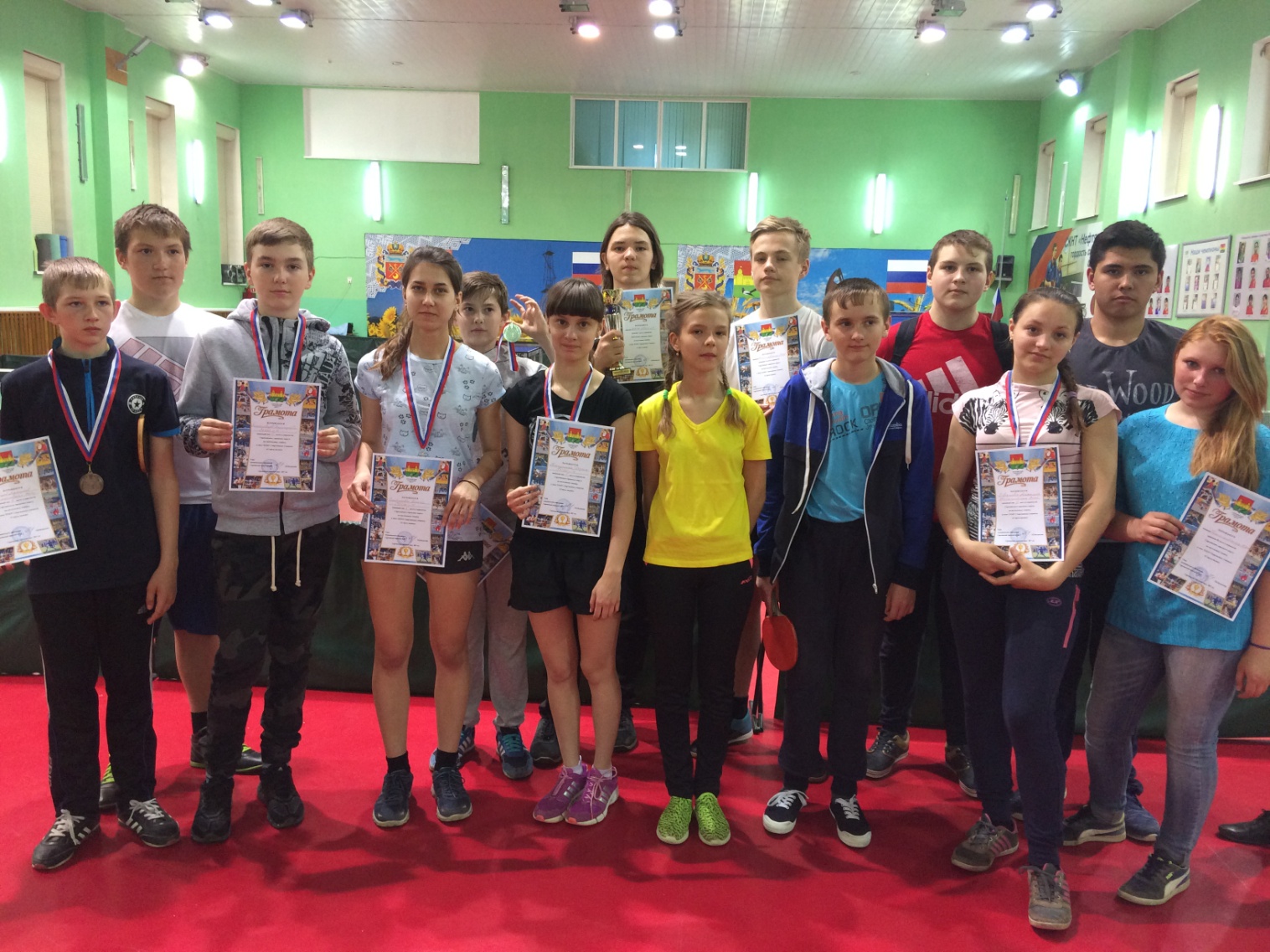 Итоги соревнований в командном зачетеВ одиночном разряде 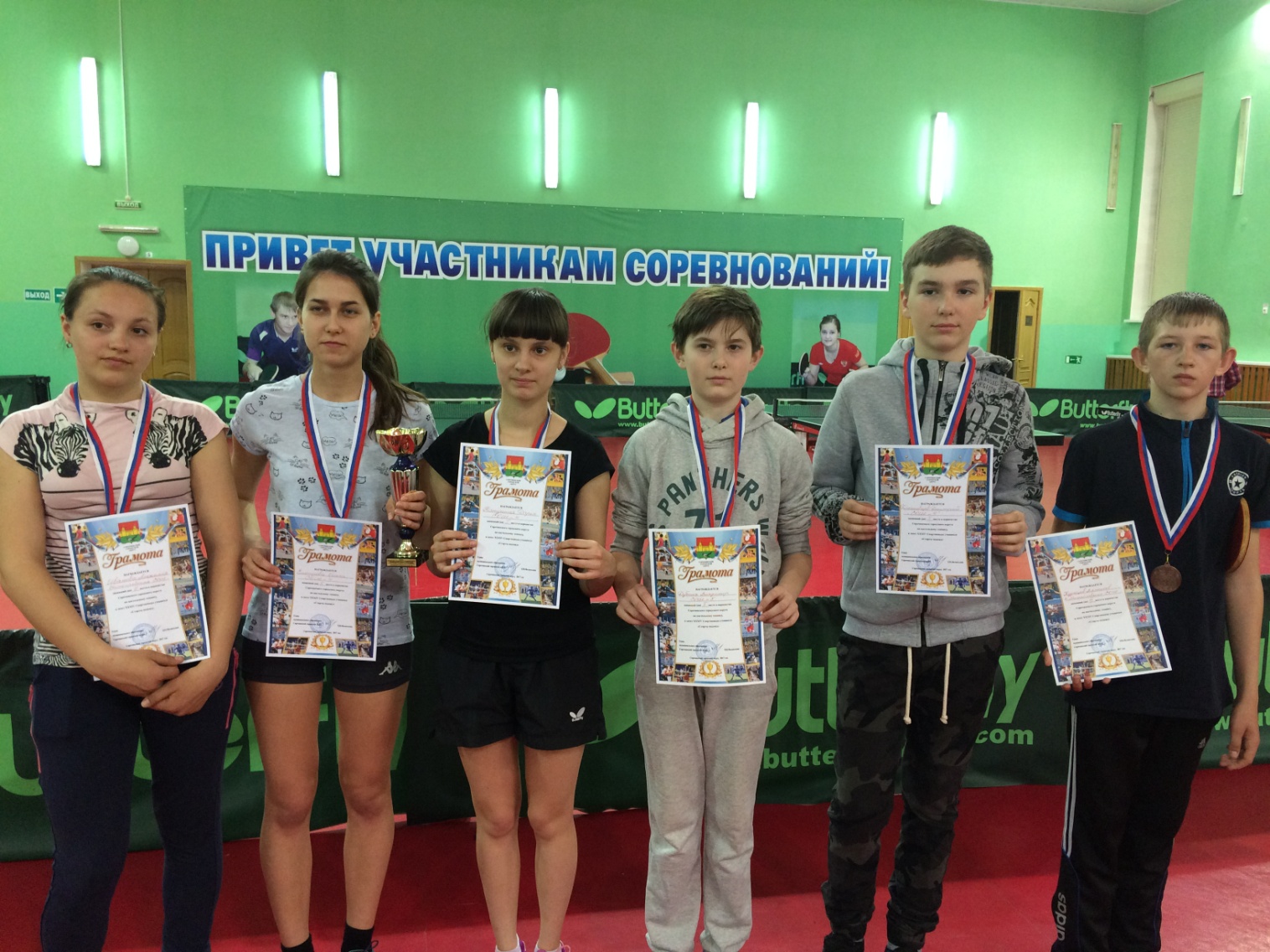  Среди юношей1 место - Плешивцев Дмитрий СОШ №42 место - Дубина Владимир СОШ №53 место –Кузнецов Вячеслав 2 –Михайловская СОШСреди девушек1 место - Катунина Дарья СОШ №42 место - Смотрова Ольга СОШ №43 место – Иванова Анжелла Николаевская СОШ№ОУМесто команды девушекМесто команды юношейИТОГО сумма местМЕСТОкоманды1СОШ №411212СОШ №562843Николаевская СОШ34734Толкаевская СОШ257252- Михайловская СОШ6395